Vestibüler Sistem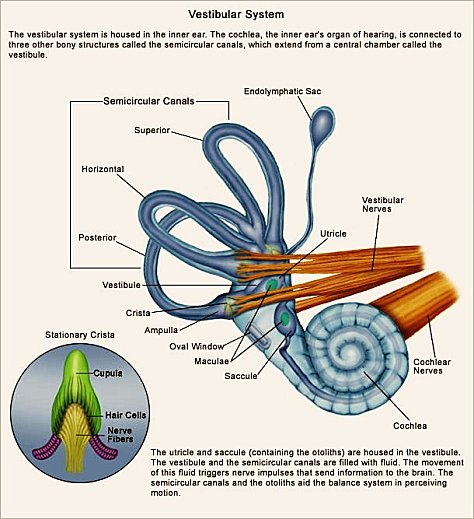 Şekil 1: Vestibüler sistem Sorular:1-Vestibüler sistem hareketin hangi yönlerini kodlar?2-Vestibüler sisitemden hangi refleksler kökenlenir?